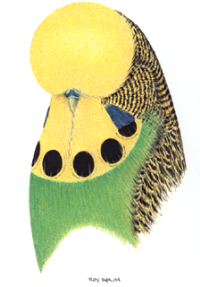 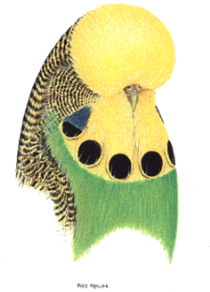 General SecretaryLeigh DowneyPO Box 140OAKLEIGH SOUTH 3167.AUSTRALIAPh: +61 95793429Mob:  +61 0417569197Email:  anbcsecretary@outlook.com                       COUNCIL CHATTER.                                                                                                     December 23, 2018.Good afternoon and welcome to the Festive season and my final comments for another year.I have added another double set of holding cages per Zone to the A.N.B.C. Containerization of equipment for the staging of the National Competition. All Zones will now have a holding area of seven birds per cage to alleviate crowding and hopefully make all teams less stressed. Dave Ganzer has taken on this task of sourcing them, and assures me they will be ready for Brisbane. So again, our thanks to Dave for his ongoing input and commitment.  It is all at Dave’s place and he will be in discussions with S.Q.B.B.A. to arrange for it to be available at the venue in Brisbane next May. ELECTRONIC MEDIA.The meeting conducted in October was on our own computer program and was better received and successful. Most personal from all zones seem to be adapting to this format of advancing information, and making decisions in a timely manner. On another note it is to me expensive to renew the program each year just for one meeting.Thought maybe considered as to skype. Cost $686.40.PHOTOS & STANDARD.Rod Turnbull has released a few more standard photos of some varieties. As with the Standard, Mr. Peter Glassenbury (Colour & Standards) is looking at a separate section fully of variety photographs only to be added to the website when completed. The Standard is now on the web and is the updated current copy. This is still ongoing. NATIONAL STANDARD PRINTS.If you require copies I have a disc proof and they can be printed. Price on application plus postage. B.S.N.S.W. & B.C.V. ordered a couple of each this year, and were very happy. Currently unframed $20.00 each. Minimum quantities apply. (4 each print)CONSTITUTION DOCUMENT.Accepted by all Zones and submitted to the Federal Government. Accepted.Thank you to Nigel Tonkin for his re-writing of this document.MOTIONS FOR COLOUR & STANDARDS.Again I believe all motions relating to this sub- committee are now overdue so if any zones have anything they wish to bring to their attention please do so post haste. Forward to Mr. Peter Glassenbury. The survey conducted on FLECKING was returned by all Judge and with some aggressive input by a zones delegate the penalty and disqualification clause was agreed with no changes and comes into force in January 2020 . Thank you.WEB SITE.Peter Thurn has updated the web site and ongoing maintenance of it is still happening. We have had a couple of hick-ups but hopefully positive improvements are still being worked on. The site is HTTP://anbc.iinet.auSOUTH QUEENSLAND BUDGERIGAR BREEDERS ASSOCIATION Inc.Hosting of the 2019, 45th.A.N.B.C. National Championships. By the South Queensland Budgerigar Breeders Association Inc. in Brisbane at the Grand Chancellor Hotel.They have now released the registration paper work accommodation booking, in hard copy easy readable . Look out for it and start planning your trip in May 2019.You will have to query S.Q.B.B.A. if you wish to know the appointed Judges as they deemed me an information leak, and have gone against all A.N.B.C. National Show Protocol over the last two decades or so. Oh well maybe they will announce the successful Judges on the first of January 2019. ZONE TEAMS FREIGHTING.For all teams other than the host zone we have decided to reimburse 50% of their freight costs. Sighting of their Invoices as paid are a necessary requirement and then a cheque will be released. We hope this helps the smaller zones (members numbers) with their costs to submitting a team and aids their participation in the show.AUSTRALIAN WHITE CAP VARIETY.Attached are the findings of the panel appointed to evaluate this exciting variety.I thank these gentlemen for their valuable time and commitment that they contributed to this task. This variety will be the Exhibition class in Brisbane in 2019. No exhibitor points are awarded.BUDGERIGAR COUNCIL OF SOUTH AUSTRALIA. DISCUSSION PAPER.This is self explanatary and should be read and discussed comprehensively by all management levels in all zones. For further evaluation in May 2019. Accommodation of bird teams, show times are all relevant to this paper.If I have forgotten anything please accept my apology as it has been a full on eventful year. Just when you think you are in control another clown decides to try to put a spanner in the works, or offers uneducated comments to the distinct dis-advantage for all. When challenged disappears, or has a memory loss and cannot recall.LEG RINGS 2019.Care should be taken when ordering as I have stated when problems arise both myself and the manufacturer have bent over backwards to help but sooner or later someone is going to be left stranded. Rings for 2019 with the return of the code as gazetted (although a little small, and will change next year) should now be in the mail for your availability to ring birds by the first week of January 2019. My thanks to all who have helped me in this position this year. It is greatly appreciated and nice to know I have a couple of backups.Until then MERRY CHRISTMAS & HAPPY NEW YEAR TO ALL.Leigh A Downey.ANBC SecretaryABN 46- 620 – 174 - 965